                       OGDEN VALLEY PLANNING COMMISSION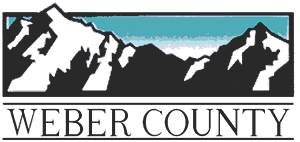                          REGULAR & WORK SESSION AGENDA                                  March 5, 2019                                 5:00 p.m.Pledge of Allegiance Roll Call: 1.	Consent Agenda:1.1	UVT041718:   Consideration and action for final subdivision approval of the Trapper’s Ridge at Wolf Creek PRUD Phases 7a, 7b, 7c, and 7d at approximately 5800 East Big Horn Parkway in the RE-15 Zone.  (Eden Village, LLC Applicant, Russ Watts, Agent)2.    Adjourn to a Work Session:WS 1:  Discussion regarding Ogden City Property Downzone and Reserved Transferable Development RightsWS 2:  Discussion regarding Old Town Eden Small Area Plan WS 3:  Discussion regarding Land Use Table Revisions.